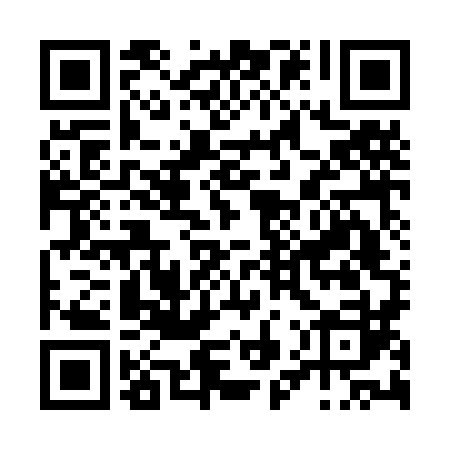 Prayer times for Monte Margarida, PortugalMon 1 Apr 2024 - Tue 30 Apr 2024High Latitude Method: Angle Based RulePrayer Calculation Method: Muslim World LeagueAsar Calculation Method: HanafiPrayer times provided by https://www.salahtimes.comDateDayFajrSunriseDhuhrAsrMaghribIsha1Mon5:387:111:326:027:539:212Tue5:367:101:326:037:549:233Wed5:347:081:316:037:559:244Thu5:327:061:316:047:569:255Fri5:307:051:316:057:579:266Sat5:287:031:316:057:589:287Sun5:267:021:306:067:599:298Mon5:257:001:306:078:019:309Tue5:236:591:306:078:029:3210Wed5:216:571:296:088:039:3311Thu5:196:551:296:098:049:3412Fri5:176:541:296:098:059:3613Sat5:156:521:296:108:069:3714Sun5:136:511:286:108:079:3815Mon5:116:491:286:118:089:4016Tue5:106:481:286:128:099:4117Wed5:086:461:286:128:109:4318Thu5:066:451:286:138:119:4419Fri5:046:431:276:148:129:4520Sat5:026:421:276:148:139:4721Sun5:006:401:276:158:149:4822Mon4:586:391:276:158:159:5023Tue4:566:381:276:168:169:5124Wed4:556:361:266:178:179:5225Thu4:536:351:266:178:189:5426Fri4:516:331:266:188:199:5527Sat4:496:321:266:188:209:5728Sun4:476:311:266:198:219:5829Mon4:466:291:266:208:2210:0030Tue4:446:281:256:208:2310:01